PŘEHLED ÚKOLŮ – DISTANČNÍ VÝUKA19. týden 4.1. – 8.1.Pondělí 4.1. (AJ):WB str. 28 cv. 1 a 3. Kdo má pracovní sešit doma, může pracovat přímo do něj. Pro ostatní je zde stránka ke stažení: Domácí úkol AJ pondělí 4.1. cv. 1 - Doplň prázdná políčka v rozvrhu podle toho, co Steve říká.cv. 3 - Podle obrázku rozhodni, zda je věta pravdivá (T) a nebo lživá (F).Nastuduj si "So you know..." - So you know... (always - vždycky (100%), usually - obvykle (75 %), sometimes - někdy (50 %), never - nikdy (0%)).Úterý 5.1. (ČJ):Napiš diktát podle videa. Piš na papír a založ ho do portfolia. Hezky se k psaní usaď, obě nohy na podlahu, sešit lehce naklonit. Nezapomeň po sobě diktát pořádně zkontrolovat. Pozor si dej také na krasopis! :) Odkaz na diktát: Diktát 5.1.V diktátu vyhledej a vypiš: pět sloves, tři podstatná jména, tři přídavná jména, dvě spojky a dvě předložky.Co znamená "do nitra"? Odpověď napiš celou větou.Středa 6.1. (M):PS str. 30 cv. 1 - Vypočítej příklady.PS str. 30 cv. 4 - Vyřeš slovní úlohu.PS str. 31 cv. 9 - Najdi všechna možná řešení rovnic se zvířátky dědy Lesoně.UČ str. 45 cv. 6 - Přepiš dvojice rovnic pomocí čísel - zatím je nepočítej! Piš na papír a měj ho připravený na páteční hodinu matematiky.Kdo má pracovní sešit, pracuje přímo do něj. Kdo ne, přikládám odkaz ke stažení na pracovní list. Pracovní list založ do portfoli: Domácí úkol M středa 6.1.Čtvrtek 7.1. (ČJ):UČ str. 89 cv. 2a) - Opiš věty krasopisně do sešitu psaní. Za každou větou napiš, ve kterém pádě je podtržené slovo (např.: Jdu na návštěvu k Míše. - 3. pád).UČ str. 90 cv. 2a) - Vyhledej a vypiš podstatná jména v množném čísle. Druhá písmena ve slovech tvoří tajenku. Co ti vyšlo? Piš do sešitu procvičování.UČ str. 93 cv. 3b) - Napiš slova na lístečky papíru a roztřiď je - nejprve podle rodu (mužský - životný/ neživotný, ženský, střední) a poté podle čísla (jednotné/ množné). Obě varianty vyfoť a pošli.Pokud nemáš sešity, piš na papír a založ ho do portfolia. :) Pátek 8.1. (M):UČ str. 44 cv. 3 - Vyřeš barevné dvojice rovnic pomocí zvířátek. V každé dvojici jsou za stejně barevnými maskami stejná zvířátka. Piš do sešitu procvičování. PS str. 36 cv. 3 - Vypočítej příklady s římskými číslicemi. PS str. 37 cv. 5 - Doplň tabulku a napiš, co Markétu na výsledcích překvapilo. Pomůcka - římské číslice:Ivan Vedl Xenii Lesní Cestou Do Města. 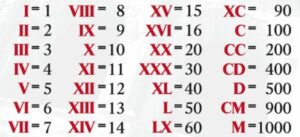 Do konce týdne:VV - Zahraj si s rodiči či sourozenci zábavnou hru kreslení na záda. Obrázky seřaď vedle sebe a porovnej, jak se (ne)shodují :) Výsledek vyfoť a pošli. Video, jak na to: Malujeme na zádaPČ - Vytvoř si vlastní knížku s tím, co tě baví (recepty, druhy rostlin, koní, oblíbené filmové postavy, sportovci,...). Návod, jak na to, najdeš tady: Výroba knihyHV - Výzva! Zvládneš vytleskat rytmus stejně, jako páni učitelé? :) Odkaz na video: Tleskání TV - Vyzkoušej si Jacíkův motorický test! Jak jsi na tom? :) Odkaz na video: Jacíkův testNezapomínejte na úkoly z Př a Vl v rubrice Vlastivěda, Přírodověda 4.